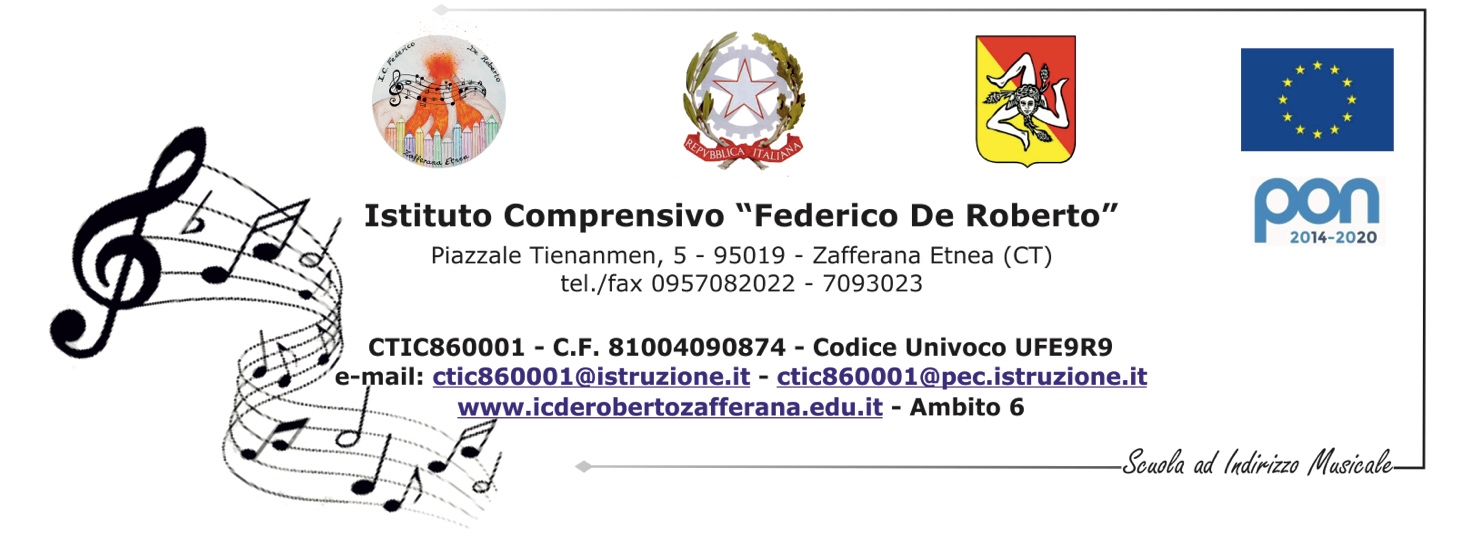 SCHEDA DI AUTOVALUTAZIONEANNO SCOLASTICO: _______________________DOCENTE:_________________________________________________________Io sottoscritta/o……………………………………………………………………….…………………….. nata/o a …………………………………………il…………….…………, docente con incarico a tempo indeterminato in servizio, per il corrente anno scolastico, presso l’Istituto Comprensivo  “Federico de Roberto”- Zafferana Etnea, presa visione dei criteri per la valorizzazione dei docenti, stabiliti dal Comitato di Valutazione di questo Istituto in data 3 Marzo 2016 e l’accesso al fondo di cui all’art. 1, commi 126, 127, 128 della L. 107/2015, ai sensi del DPR 445/2000, consapevole delle  responsabilità derivanti da dichiarazioni false o mendaci, dichiaro quanto segue:Indicare le voci corrispondenti alle attività realizzate, indicando i  riferimenti e allegando la documentazione relativa a ciascuna voce segnata. Il docente potrà eventualmente autocertificare, ai sensi del DPR 445/2000, le attività svolte allegando una  relazione dettagliata. AREA ADELLA QUALITA’ DELL’INSEGNAMENTO E DEL CONTRIBUTO AL MIGLIORAMENTO DELL’ ISTITUZIONE SCOLASTICA NONCHE’ DEL SUCCESSO FORMATIVO E SCOLASTICO DEGLI STUDENTI.AREA BDEI RISULTATI OTTENUTI DAL DOCENTE O DAL GRUPPO DEI DOCENTI IN RELAZIONE AL POTENZIAMENTO DELLE COMPETENZE DEGLI ALUNNI E DELL’INNOVAZIONE DIDATTICA METODOLOGICA , NONCHE’ DELLA COLLABORAZIONE ALLA RICERCA DIDATTICA, ALLA DOCUMENTAZIONE E ALLA DIFFUSIONE DI BUONE PRATICHE DIDATTICHE.AREA CDELLE RESPONSABILITA’ ASSUNTE NEL COORDINAMENTO ORGANIZZATIVO E DIDATTICO E NELLA FORMAZIONE DEL PERSONALEZafferana Etnea (CT), ………………………….                         Il docente__________________________ISTITUTO COMPRENSIVO  “FEDERICO DE ROBERTO” ZAFFERANA ETNEAINDICATORIPARTE DA COMPILARE A CURA DEL DOCENTE(descrizione dell’attività )VALIDAZIONE DEL DIRIGENTE SCOLASTICOCompetenze professionali elevate finalizzate sempre più ad un insegnamento-apprendimento gratificante e stimolante per ogni singolo discente e incisive nella ottimizzazione della performance di tutta l’istituzione scolastica.Spiccate capacità relazionali con alunni, genitori, colleghi, personale non docente, comunità locale.Curriculum professionaleINDICATORIDESCRITTOREPARTE DA COMPILARE A CURA DEL DOCENTEVALIDAZIONE DEL DIRIGENTE SCOLASTICOAvvertita coscientizzazione in merito all’attuazione di processi metodologico-didattici sempre più innovativi con ricadute positive sul successo formativo e scolastico degli alunni.INDICATORIDESCRITTOREPARTE DA COMPILARE A CURA DEL DOCENTEVALIDAZIONE DEL DIRIGENTE SCOLASTICOAssidua presenza alla vita della scuola finalizzata al coordinamento organizzativo e didattico, all’aggiornamento e alla formazione del personale.